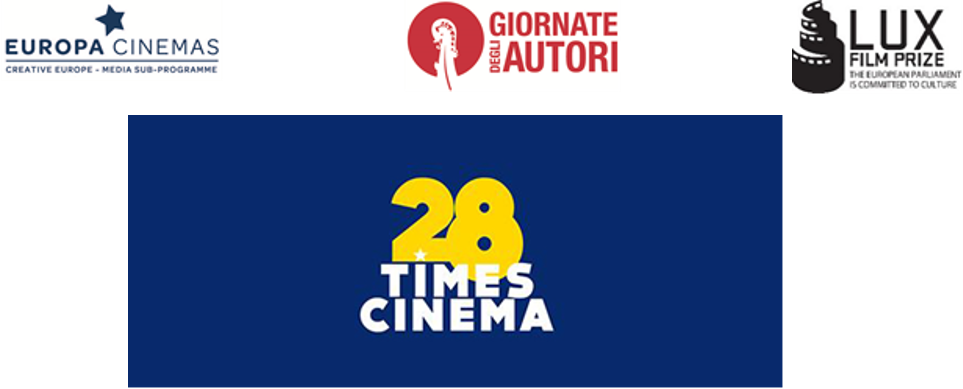 JESI LI ZALJUBLJENIK U FILMSKU UMJETNOST?RADO SVOJU STRAST ZA FILM DIJELIŠ S DRUGIMA?JESI LI NEKAD POŽELIO BITI SUDIONIKOM VENECIJA FILM FESTIVALA?28 TIMES CINEMA ĆE OSTVARITI TVOJ SAN!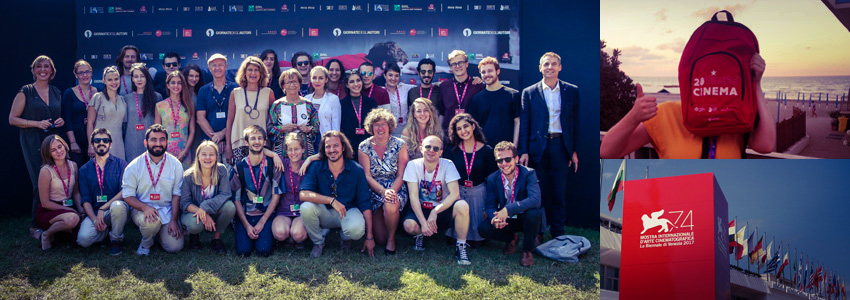 28 TIMES CINEMA* poziva 28 europskih filmoljubaca (jedan sudionik po zemlji članici Europske unije) na 2018 Venice Film Festival u svojstvu člana žirija selekcije Giornate degli Autori. Tko može sudjelovati?Filmoljupci starosti između 18 i 25 godina,Naprednog znanja engleskog jezika (u govoru, jeziku i pismu),Razvijene sposobnosti za pisanje članaka i blogova.Kako sudjelovati?Osmisli i snimi video-selfie u kojem ćeš opisati kakvo značenje kino ima za tebe. Video započni rečenicom “Cinema for me is…” Budi zabavan i originalan! Tehnički zahtjevi:- video snimi na engleskom jeziku,- u visokoj rezoluciji (Full HD: 1920x1080 px) s kvalitetnim audio zapisom,- trajanja: 30 sekundi,- video obavezno treba sadržavati i tvoje ime i zemlju porijekla,-video pošalji putem Wetransfer na mail: info@kinematografi-osijek.hrBaci pogled na Europa Cinemas’ Vimeo channel da vidiš kako su to radili prethodni sudionici.Pošalji aplikacijsku formu ispunjenu i potpisanu, na engleskom jeziku, kinu Urania na mail: info@kinematografi-osijek.hr najkasnije do 27.4.2018.Što ako baš ti budeš odabran?Bit će pokriveni tvoji troškovi putovanja do Venecije (avionske karte ili drugi način putovanja), troškovi smještaja na Lidu gdje se održava festival i troškovi festivalske akreditacije s prioritetnim ulazom na sve projekcije na listi Giornate degli Autori. Važno: Što TI trebaš učiniti:stići u Veneciju prije početka festivala, odnosno do utorka 28.8.2018. i u Veneciji ostati do kraja festivala, odnosno  do nedjelje 9.9.2018.biti članom žirija za filmove koji se natječu u Giornate degli Autori selekciji,pogledati sve filmove u Giornate degli Autori i LUX Prize 2018 konkurenciji (oko 15 filmova),sudjelovati u okruglim stolovima, panelima i raspravama s filmskim ekipama i drugim festivalskim gostima,sudjelovati u pripremi blogova koji će se pripremiti isključivo za ovo događanje, kao i blogove na strancama medijskih partnera,pisati postove na Europa Cinemas društvenim mrežama,biti aktivan ambasador na događanjima koja će Lux Film Prize organizirati u tvojoj zemlji poslije Venecija film festivala.Ne propusti ovu jedinstvenu priliku! Ostvari svoj san!*su-organiziran od strane Europskog Parlamenta, LUX Prize, Giornate degli Autori i Europa Cinemas, 28 Times Cinema koje za cilj imaju kroz kino promovirati zajedničke vrijednosti i kulturnu raznolikost među mladima.Za više informacija o ovom događanju posjeti: http://www.luxprize.eu/28-times-cinema http://www.venice-days.com/-http://www.europa-cinemas.org/Les-actions/28-Times-Cinema-http://webreporters.cineuropa.org/-https://storify.com/europacinemas/28-times-cinema-2015-https://europa-cinemas-blog.org/about/28-times-cinema/ 